 康 莊 旅 行 社 股 份 有 限 公 司   CONVOY TRAVEL SERVICE CO.,LTD台北市中山區10455長安東路2段82號 9 樓9F, NO. 82 SEC.2, CHANG-AN E.RD;TAIPEITel: 02 2500-0118 Fax: 02 2500-0116 http://www.convoy.com.tw、118@convoy.com.tw 2018年菲律賓國際包裝及食品工業展展期：10/11~13團費暫報：NTD24,500. 元團費包括：團費內不包括：※以上報價內含全程機場稅及燃料稅NTD1,700.，因國際油價變化不斷，航空公司會不定時調整，開票時會檢附證明文件向各位加減收費用。※上述報價以團進團出達15人以上計算，不足此人數將另行計價。※菲律賓簽證所需文件：※護照正本、兩吋彩色白底大頭相片兩張(不可戴眼鏡、衣著暴露)、身分證影本、申請表格一份。＊會場提供礦泉水、茶包、咖啡、紙杯＊專案服務人員：江緁衣MIATel：02-2500-0118 #22 / Fax：02-2500-0116康 莊 旅 行 社 股 份 有 限 公 司  CONVOY TRAVEL SERVICE CO.,LTD台北市中山區10455長安東路2段82號 9 樓9F, NO. 82 SEC.2, CHANG-AN E.RD;TAIPEITel: 02 2500-0118 Fax: 02 2500-0116 http://www.convoy.com.tw、118@convoy.com.tw 旅館簡介：Microtel by Wyndham - Mall of Asia, Manila  ★★★位置資訊：Microtel Mall of Asia是一家三星級旅館，座落於馬尼拉帕賽市的亞洲購物中心綜合商業大廈。離市中心不遠，距離機場約有20~30分鐘左右之車程，距離展館很近，僅有4~6分鐘之路程即可抵達。      旅館附近有SM亞洲購物中心、馬尼拉海洋公園、巴可拉朗教堂等景點。飯店特色：飯店內設有室外游泳池及餐廳，亦提供機場接送服務、乾洗服務及租車服務。飯店內之大廳有提供免費上網服務，房間內之上網則需另外付費(24小時收取200左右菲幣)。客房特色： 飯店共有150間舒適客房。
客房內均提供的房內保險箱、有線電視、吹風機等設備。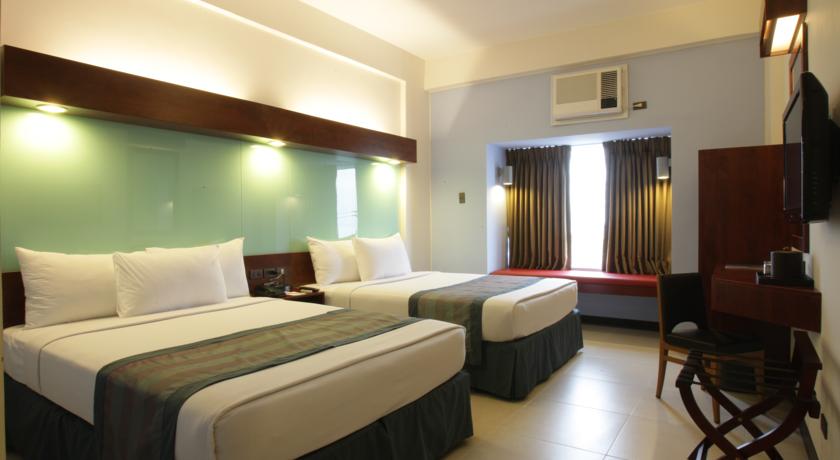 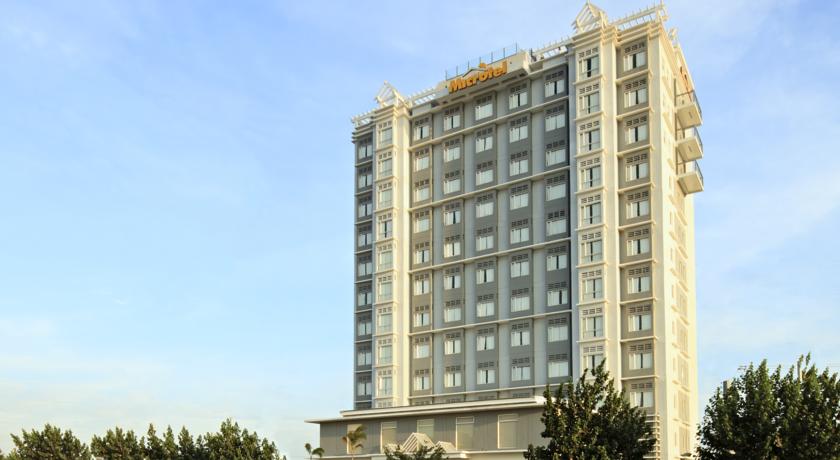 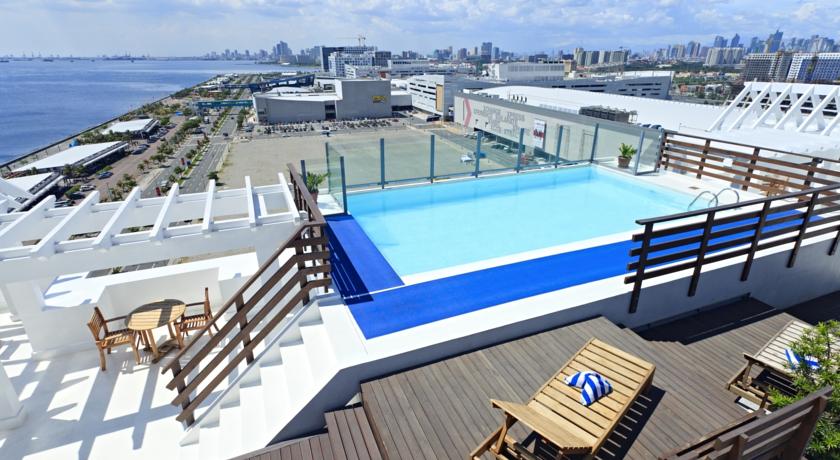 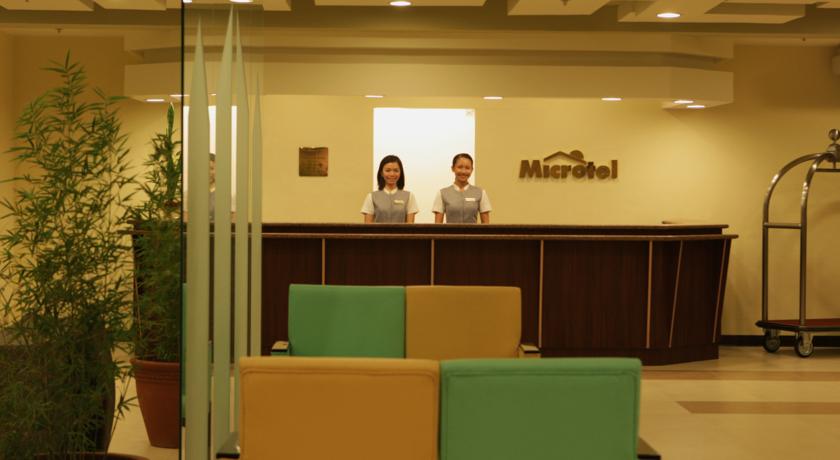 2018年菲律賓國際包裝及食品工業展 報名表聯絡電話：(02)2500-0118*22 傳真：(02)2500-0116 承辦人：江緁衣(Mia)小姐10455台北市中山區長安東路2段82號9樓◎請務必詳讀及填寫清楚報名表，以便利建立檔案資料(如有更改行程請以書面傳真告知)◎日期行  程  (6天5夜)交 通交 通早中晚10/10(三)台北  馬尼拉今天搭機前往菲律賓-馬尼拉。抵達後專車前往展館佈展。BR-271飛行時數0920/114002:2 0XXX10/11~13(四~六)馬尼拉全日參展。自行前往自行前往○XX10/14(日)馬尼拉  台北 早餐後前往機場搭機返回台北。BR-272飛行時數1240/145502:15○XX1.長榮團體機票，含兩地機場稅、兵險。2.旅館2人一室，含早餐。3.500萬旅行責任險+10萬醫療險+100萬旅平險。4.機場-旅館來回接送。5. 5.菲律賓簽證費用NTD1,500。1.護照申請費用NTD1,400元。 2.飯店內私人消費。3.全程單人房差費用NTD6,000元。公司中文名填表日期年　　　　月　　　　日公司中文名聯絡人員公司英文名電    話（   ）　　　　　　　分機公司E-mail傳    真（   ）證照收發地址□□□□□□□□□□□□發票抬頭統一編號參　展　人　員　個　人　資　料　表（請詳填以方便辦理簽證，請勿遺漏）參　展　人　員　個　人　資　料　表（請詳填以方便辦理簽證，請勿遺漏）參　展　人　員　個　人　資　料　表（請詳填以方便辦理簽證，請勿遺漏）參　展　人　員　個　人　資　料　表（請詳填以方便辦理簽證，請勿遺漏）參　展　人　員　個　人　資　料　表（請詳填以方便辦理簽證，請勿遺漏）護照中文名職    稱護照英文名護照號碼身份證號碼護照效期至出生年月日個人mail行動電話飲食習慣□無 □素食 □不吃牛肉 □不吃豬肉是否需要辦理新護照是否需要辦理新護照□不需要  □需要  護照工本費NTD1,400元整（出國前有效期需半年以上）□不需要  □需要  護照工本費NTD1,400元整（出國前有效期需半年以上）□不需要  □需要  護照工本費NTD1,400元整（出國前有效期需半年以上）＊飯店住宿＊飯店住宿□單人房(僅能住宿一人，部分時候旅館亦會視當天住房情況安排兩張小床房型)□倆人一室雙人房（指定同宿人：　　　　　　　　　　　　）1)嚴重打呼者請指定單人房。2)本公司依報名表順序安排合住人，
　如遇晚報名而造成落單無法安排合住人，則需指定單人房。3)如指定單人房需補單人房價差。□單人房(僅能住宿一人，部分時候旅館亦會視當天住房情況安排兩張小床房型)□倆人一室雙人房（指定同宿人：　　　　　　　　　　　　）1)嚴重打呼者請指定單人房。2)本公司依報名表順序安排合住人，
　如遇晚報名而造成落單無法安排合住人，則需指定單人房。3)如指定單人房需補單人房價差。□單人房(僅能住宿一人，部分時候旅館亦會視當天住房情況安排兩張小床房型)□倆人一室雙人房（指定同宿人：　　　　　　　　　　　　）1)嚴重打呼者請指定單人房。2)本公司依報名表順序安排合住人，
　如遇晚報名而造成落單無法安排合住人，則需指定單人房。3)如指定單人房需補單人房價差。護照中文名職    稱護照英文名護照號碼身份證號碼護照效期至出生年月日個人mail行動電話飲食習慣□無 □素食 □不吃牛肉 □不吃豬肉是否需要辦理新護照是否需要辦理新護照□不需要  □需要  護照工本費NTD1,400元整（出國前有效期需半年以上）□不需要  □需要  護照工本費NTD1,400元整（出國前有效期需半年以上）□不需要  □需要  護照工本費NTD1,400元整（出國前有效期需半年以上）＊飯店住宿＊飯店住宿□單人房(僅能住宿一人，部分時候旅館亦會視當天住房情況安排兩張小床房型)□倆人一室雙人房（指定同宿人：　　　　　　　　　　　　）1)嚴重打呼者請指定單人房。2)本公司依報名表順序安排合住人，
　如遇晚報名而造成落單無法安排合住人，則需指定單人房。3)如指定單人房需補單人房價差。□單人房(僅能住宿一人，部分時候旅館亦會視當天住房情況安排兩張小床房型)□倆人一室雙人房（指定同宿人：　　　　　　　　　　　　）1)嚴重打呼者請指定單人房。2)本公司依報名表順序安排合住人，
　如遇晚報名而造成落單無法安排合住人，則需指定單人房。3)如指定單人房需補單人房價差。□單人房(僅能住宿一人，部分時候旅館亦會視當天住房情況安排兩張小床房型)□倆人一室雙人房（指定同宿人：　　　　　　　　　　　　）1)嚴重打呼者請指定單人房。2)本公司依報名表順序安排合住人，
　如遇晚報名而造成落單無法安排合住人，則需指定單人房。3)如指定單人房需補單人房價差。預定參加行程預定參加行程□隨團體出發返回 MICROTEL HOTEL □自訂行程                                            以上費用內含團進團出之團體經濟艙來回機票、機場稅、兵險費、保險費、住宿等；自訂行程者費用另計。□隨團體出發返回 MICROTEL HOTEL □自訂行程                                            以上費用內含團進團出之團體經濟艙來回機票、機場稅、兵險費、保險費、住宿等；自訂行程者費用另計。□隨團體出發返回 MICROTEL HOTEL □自訂行程                                            以上費用內含團進團出之團體經濟艙來回機票、機場稅、兵險費、保險費、住宿等；自訂行程者費用另計。※重要訊息1：(若出發前一個月內取消行程、恕不退還訂金)在參展期間之機位及旅館，本公司事先支付訂金方式確認，鑒於航空公司及旅館規定日益嚴峻。為了避免增加雙方彼此作業上之困擾及費用損失，收到報名表後雙方承辦人確認完畢，祈勿隨意變更。並每人惠繳訂金NTD15,000元整，以示確認。訂金請開即期支票，尾款開票者請開 107 年 09 月 20 日前之支票，或匯款結清團費。如有變更報名表資料，一律以傳真方式變更，並請來電確認，謝謝！※重要訊息2：(役男出境事宜)請特別注意參展人員的役別，若是役男請特別注意出境問題，需先至區公所的兵役課加蓋役男出境章，或上移民署的網站申請役男出境證明，並於出國時隨身攜帶。※重要訊息1：(若出發前一個月內取消行程、恕不退還訂金)在參展期間之機位及旅館，本公司事先支付訂金方式確認，鑒於航空公司及旅館規定日益嚴峻。為了避免增加雙方彼此作業上之困擾及費用損失，收到報名表後雙方承辦人確認完畢，祈勿隨意變更。並每人惠繳訂金NTD15,000元整，以示確認。訂金請開即期支票，尾款開票者請開 107 年 09 月 20 日前之支票，或匯款結清團費。如有變更報名表資料，一律以傳真方式變更，並請來電確認，謝謝！※重要訊息2：(役男出境事宜)請特別注意參展人員的役別，若是役男請特別注意出境問題，需先至區公所的兵役課加蓋役男出境章，或上移民署的網站申請役男出境證明，並於出國時隨身攜帶。※重要訊息1：(若出發前一個月內取消行程、恕不退還訂金)在參展期間之機位及旅館，本公司事先支付訂金方式確認，鑒於航空公司及旅館規定日益嚴峻。為了避免增加雙方彼此作業上之困擾及費用損失，收到報名表後雙方承辦人確認完畢，祈勿隨意變更。並每人惠繳訂金NTD15,000元整，以示確認。訂金請開即期支票，尾款開票者請開 107 年 09 月 20 日前之支票，或匯款結清團費。如有變更報名表資料，一律以傳真方式變更，並請來電確認，謝謝！※重要訊息2：(役男出境事宜)請特別注意參展人員的役別，若是役男請特別注意出境問題，需先至區公所的兵役課加蓋役男出境章，或上移民署的網站申請役男出境證明，並於出國時隨身攜帶。※重要訊息1：(若出發前一個月內取消行程、恕不退還訂金)在參展期間之機位及旅館，本公司事先支付訂金方式確認，鑒於航空公司及旅館規定日益嚴峻。為了避免增加雙方彼此作業上之困擾及費用損失，收到報名表後雙方承辦人確認完畢，祈勿隨意變更。並每人惠繳訂金NTD15,000元整，以示確認。訂金請開即期支票，尾款開票者請開 107 年 09 月 20 日前之支票，或匯款結清團費。如有變更報名表資料，一律以傳真方式變更，並請來電確認，謝謝！※重要訊息2：(役男出境事宜)請特別注意參展人員的役別，若是役男請特別注意出境問題，需先至區公所的兵役課加蓋役男出境章，或上移民署的網站申請役男出境證明，並於出國時隨身攜帶。※重要訊息1：(若出發前一個月內取消行程、恕不退還訂金)在參展期間之機位及旅館，本公司事先支付訂金方式確認，鑒於航空公司及旅館規定日益嚴峻。為了避免增加雙方彼此作業上之困擾及費用損失，收到報名表後雙方承辦人確認完畢，祈勿隨意變更。並每人惠繳訂金NTD15,000元整，以示確認。訂金請開即期支票，尾款開票者請開 107 年 09 月 20 日前之支票，或匯款結清團費。如有變更報名表資料，一律以傳真方式變更，並請來電確認，謝謝！※重要訊息2：(役男出境事宜)請特別注意參展人員的役別，若是役男請特別注意出境問題，需先至區公所的兵役課加蓋役男出境章，或上移民署的網站申請役男出境證明，並於出國時隨身攜帶。